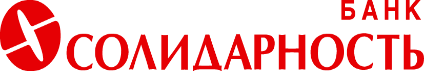 ЗАЯВЛЕНИЕ НА ОТКРЫТИЕ ДЕПОЗИТАКлиент:__________________________________________________________________________________ИНН:________________________________________КПП _______________________________________Банку АО КБ «Солидарность» г. Самара______________________________________________________В соответсвии с положением __________________________________ просим разместить денежные средтсва в депозит на следующих условиях:Счет перевода средств в депозит: - перечисления со счета Клиента №_________________________________________, открытого в Банке, на основании платежного поручения, составленного Банком от имени Клиента - перечисления  Клиентом со счета стороней кредитной организацииВыплату процентов производить на счет: счет Клиента №_________________________________________, открытого в Банке. по реквизитам на счет №_______________________________________________________________________________Кор./сч. №_____________________________________________________________________________________________БИК________________________SWIFT____________________________________________________________________Наименование _________________________________________________________________________________________Город _____________________ Код страны _________ Адрес _________________________________________________Счет возврата депозита: счет Клиента №_________________________________________, открытого в Банке. по реквизитам на счет №_______________________________________________________________________________Кор./сч. №_____________________________________________________________________________________________БИК________________________SWIFT____________________________________________________________________Наименование _________________________________________________________________________________________Город _____________________ Код страны _________ Адрес _________________________________________________ с условиями размещения средств - согласен.  уведомить об изменении статуса документа.____________________________________ /_______________________/ ________________________________________                                       (должность)			      Подпись			  Фамилия, И. О.      м.п.						                                                «______» ________________ 20____ года«ИСПОЛНЕНО»______________________________________________________ /____________________/ _____________________ (должность сотрудника АО КБ «Солидарность»)                                    Подпись	                                                          Фамилия, И. О                                               «______» ________________ 20____ годаОткрыт счет №№датаВид депозитаСуммаВалютаНеснижаемый остатокДата размещенияДата возвратаСрок, днейСтавка, % годовыхВыплата процентовУсловия Капитализация нет  даУсловия Пополнение нет  даУсловия Частичное снятие нет  даУсловия Досрочный возврат нет  даУсловия Пролонгация нет  да